Всемирный день ребенка     20 ноября в спортивном зале у нас прошел праздник «Всемирный День ребенка»     Целью данного праздника было укрепление здоровья детей, развитие их физических способностей; формирование сплоченности у детей, понятие «Право на отдых»; воспитывать желание проявлять творческую инициативу, предоставив для этого равные возможности всем детям.     Этот праздник – еще одна возможность весело и увлекательно провести время, поиграть в интересные игры, получить подарки и полакомиться сладостями.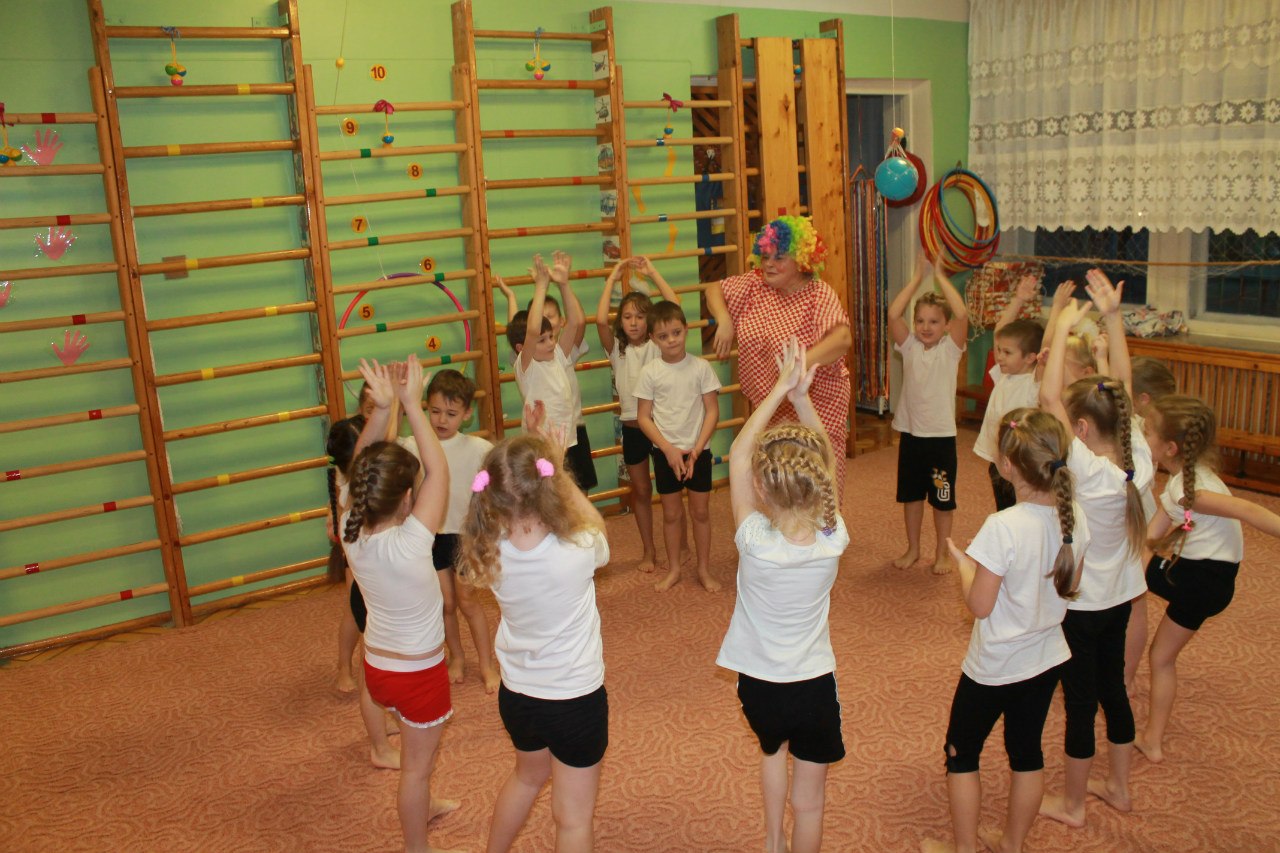 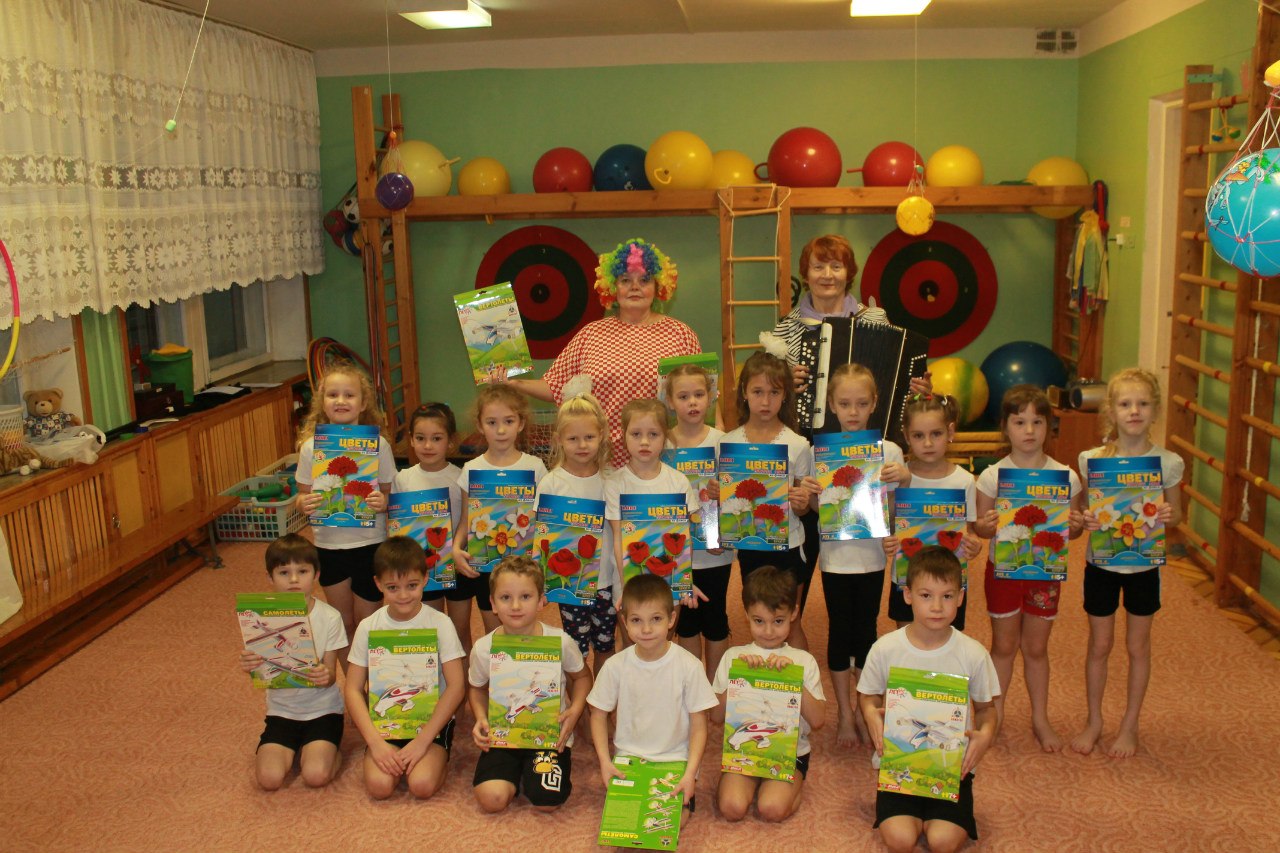 Важный праздник, чудный день!День не взрослых, день детей!Дети – это счастье наше!Дети делают мир краше.И обязаны взрослые позаботиться,Чтобы было у детей все, что хочется!